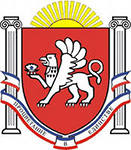 АДМИНИСТРАЦИЯ Скворцовского СЕЛЬСКого ПоселенияС И М Ф Е Р О П О Л Ь С К О Г О    Р А Й О Н АР Е С П У Б Л И К И   К Р Ы М      ПОСТАНОВЛЕНИЕ№2730.03.2023 г. 	  		                        	                                          с. СкворцовоО внесении изменений в постановление администрации Скворцовского сельского поселения Симферопольского района Республики Крым от 16.03.2023 г. №21 «О проведении аукциона по приватизации муниципального имущества муниципального образования Скворцовское сельское поселение Симферопольского района Республики Крым, согласно прогнозного плана (программы) приватизации муниципального имущества на 2023 год, в электронной форме»На основании Федерального закона от 21.12.2001 № 178-ФЗ «О приватизации государственного и муниципального имущества», Федерального закона от 14.07.2022 № 320-ФЗ «О внесении изменений в Федеральный закон "О приватизации государственного и муниципального имущества", отдельные законодательные акты Российской Федерации и об установлении особенностей регулирования имущественных отношений», Федерального закона от 06.10.2003 № 131-ФЗ «Об общих принципах организации местного самоуправления в Российской Федерации», Федерального закона «О защите конкуренции» от 26.07.2006 № 135-ФЗ, Гражданского кодекса Российской Федерации, Постановления Правительства РФ от 27.08.2012 г. № 860 «Об организации и проведении продажи государственного или муниципального имущества в электронной форме»,  Закона Республики Крым от 21.08.2014 № 54-ЗРК «Об основах местного самоуправления в Республике Крым», решением Скворцовского сельского совета Симферопольского района Республики Крым № 1 от 26.02.2021 «Об утверждении Положения о порядке приватизации имущества, находящегося в муниципальной собственности Скворцовского сельского поселения Симферопольского района Республики Крым», решением Скворцовского сельского совета Симферопольского района Республики Крым № 5 от 26.12.2022 г. «Об утверждении прогнозного плана (программы) приватизации муниципального имущества на 2023 год», постановления администрации Скворцовского сельского поселения Симферопольского района Республики Крым № 206 от 08.12.2020 г. «Об утверждении порядка оплаты приватизируемого муниципального имущества», руководствуясь Уставом муниципального образования Скворцовское сельское поселение Симферопольского района Республики Крым, администрация Скворцовского сельского поселения ПОСТАНОВЛЯЕТ:1. Внести в постановление администрации Скворцовского сельского поселения Симферопольского района Республики Крым от 16.03.2023 г. №21 «О проведении аукциона по приватизации муниципального имущества муниципального образования Скворцовское сельское поселение Симферопольского района Республики Крым, согласно прогнозного плана (программы) приватизации муниципального имущества на 2023 год, в электронной форме» следующие изменения:1.1. пункт 6.1 Информационного  сообщения о продаже муниципального имущества на аукционе в электронной форме (далее – Информационное сообщение) изложить в следующей редакции:«6.1. Документом, подтверждающим поступление задатка на счет, указанный в информационном сообщении, является выписка с этого счета.»;1.2. пункт 6.3 Информационного сообщения изложить в следующей редакции:«6.3. Задаток победителя либо лица, признанного единственным участником аукциона, засчитывается в счёт оплаты приобретаемого имущества и подлежит перечислению в установленном порядке в бюджет Скворцовского сельского поселения Симферопольского района Республики Крым в течение 5 календарных дней со дня истечения срока, установленного для заключения договора купли-продажи имущества.»;1.3. пункт 6.4 Информационного сообщения изложить в следующей редакции:«6.4. Лицам, перечислившим задаток для участия в аукционе, денежные средства возвращаются в следующем порядке:а)	участникам, за исключением победителя либо лица, признанного единственным участником аукциона - в течение 5 календарных дней со дня подведения итогов продажи имущества;б)	претендентам, не допущенным к участию в продаже имущества - в течение 5 календарных дней со дня подписания протокола о признании претендентов участниками.»;1.4. пункт 6.6 Информационного сообщения изложить в следующей редакции:«6.6 При уклонении или отказе победителя аукциона либо лица, признанного единственным участником аукциона, от заключения в установленный срок договора купли-продажи имущества задаток ему не возвращается и он утрачивает право на заключение указанного договора.»;1.5. Дополнить Информационное сообщение пунктом 11.11.1 следующего содержания:«11.11.1. В случае, если заявку на участие в аукционе подало только одно лицо, признанное единственным участником аукциона, договор заключается с таким лицом по начальной цене продажи муниципального имущества.»;1.6. пункт 11.13 Информационного сообщения изложить в следующей редакции:«11.13. Протокол об итогах аукциона удостоверяет право победителя либо лица, признанного единственным участником аукциона, на заключение договора купли-продажи имущества, содержит фамилию, имя, отчество или наименование юридического лица - победителя аукциона, либо лица, признанного единственным участником аукциона, цену имущества, предложенную победителем, фамилию, имя, отчество или наименование юридического лица - участника продажи, который сделал предпоследнее предложение о цене такого имущества в ходе продажи, и подписывается продавцом в течение одного часа с момента получения электронного журнала, но не позднее рабочего дня, следующего за днем подведения итогов аукциона.»;1.7. пункт 11.15 Информационного сообщения изложить в следующей редакции:«11.15 Аукцион признается несостоявшимся в следующих случаях:а)	не было подано ни одной заявки на участие либо ни один из претендентов не признан участником;б)	В случае отказа лица, признанного единственным участником аукциона, от заключения договора;в)	ни один из участников не сделал предложение о начальной цене имущества.»;1.8. пункт 11.17 Информационного сообщения изложить в следующей редакции:«11.17.В течение одного часа со времени подписания протокола об итогах аукциона победителю либо лицу, признанному единственным участников аукциона, направляется уведомление о признании его победителем с приложением этого протокола, а также размещается в открытой части электронной площадки следующая информация:а)	наименование имущества и иные позволяющие его индивидуализировать сведения (спецификация лота);б)	цена сделки;в)	фамилия, имя, отчество физического лица или наименование юридического лица – победителя либо лица, признанного единственным участником аукциона.»;1.9. пункт 11.18 Информационного сообщения изложить в следующей редакции:«11.18.В течение 5 рабочих дней со дня подведения итогов аукциона с победителем либо лицом, признанным единственным участником аукциона, заключается договор купли-продажи имущества.»;1.10.Пункт 13.2 Информационного сообщения изложить в следующей редакции:«13.2. Внесенный победителем аукциона либо лицом, признанным единственным участником аукциона задаток засчитывается в счет оплаты приобретаемого имущества.»;1.11. Пункт 13.3 Информационного сообщения изложить в следующей редакции:«13.3. Победитель либо лицо, признанное единственным участником аукциона, единовременно оплачивает стоимость имущества в течение 5 дней с момента подписания сторонами договора.»;1.12. Пункт 13.4 Информационного сообщения изложить в следующей редакции:«13.4. Обязательства победителя либо лица, признанного единственным участником аукциона по оплате имущества считаются выполненными с момента поступления денежных средств в полном объеме на расчетный счет продавца.»;2. Настоящее постановление вступает в силу с момента его подписания.3. Настоящее постановление подлежит обнародованию на портале Правительства Республики Крым на странице муниципального образования Симферопольский район на вкладке Скворцовское сельское поселение (https://skvorcovskoe.rk.gov.ru/ru/index), на электронной торговой площадке: rts-tender.ru; на официальном сайте РФ для размещения информации о проведении торгов: https://torgi.gov.ru/.Глава администрации Скворцовского сельского поселения                                                                     Р.Ю. Дермоян